	РЕШЕНИЕО внесении изменений и дополнений в решение Совета народных депутатов муниципального образования «Красногвардейский район» от 17.02.2017 г. № 227 «Об утверждении Положения о порядке применения к муниципальным служащим органов местного самоуправления муниципального образования «Красногвардейский район» дисциплинарных взысканий за несоблюдение ими ограничений и запретов, требований о предотвращении или об урегулировании конфликта интересов и неисполнение обязанностей, установленных в целях противодействия коррупции»Руководствуясь Федеральным законом от 02.03.2007 г. № 25-ФЗ «О муниципальной службе в Российской Федерации», Федеральным законом от 25.12.2008 г. № 273-ФЗ «О противодействии коррупции», Уставом муниципального образования «Красногвардейский район», Совет народных депутатов муниципального образования «Красногвардейский район»РЕШИЛ:1. Внести в решение Совета народных депутатов муниципального образования «Красногвардейский район» от 17.02.2017 г. № 227 «Об утверждении Положения о порядке применения к муниципальным служащим органов местного самоуправления муниципального образования «Красногвардейский район» дисциплинарных взысканий за несоблюдение ими ограничений и запретов, требований о предотвращении или об урегулировании конфликта интересов и неисполнение обязанностей, установленных в целях противодействия коррупции» (в ред. решений от 24.08.2018 г. № 48, от 04.12.2018 г. № 61) следующие изменения и дополнения:1) в наименовании, пункте 1 слово «дисциплинарных» исключить;2) в приложении:2.1) в названии слово «дисциплинарных» исключить;2.2) пункт 2.1 раздела 2 изложить в следующей редакции:«2.1. За несоблюдение ограничений и запретов, требований о предотвращении или об урегулировании конфликта интересов и неисполнение обязанностей, установленных в целях противодействия коррупции Федеральным законом № 25-ФЗ, Федеральным законом от 25.12.2008 г. № 273-ФЗ «О противодействии коррупции» и другими федеральными законами, на муниципальных служащих органов местного самоуправления муниципального образования «Красногвардейский район» налагаются взыскания, предусмотренные статьей 27 Федерального закона № 25-ФЗ (далее – взыскания за коррупционные правонарушения), а именно:а) замечание;б) выговор;в) увольнение с муниципальной службы по соответствующим основаниям.»;2.3) в разделе 3:а) в подпункте «а» пункта 3.1 слова «осуществляющим кадровую работу, (далее – должностное, осуществляющее кадровую работу)» заменить словами «осуществляющим работу по профилактике коррупционных и иных правонарушений, (далее – должностное лицо, осуществляющее работу по профилактике коррупционных и иных правонарушений)»;б) в подпункте «б.1» пункта 3.1 слова «осуществляющего кадровую работу» заменить словами «осуществляющего работу по профилактике коррупционных и иных правонарушений»;в) пункт 3.3 изложить в следующей редакции:«3.3. Взыскания, предусмотренные разделом 2 настоящего Положения, применяются не позднее шести месяцев со дня поступления информации о совершении муниципальным служащим коррупционного правонарушения, не считая периодов временной нетрудоспособности муниципального служащего, нахождения его в отпуске, и не позднее трех лет со дня совершения им коррупционного правонарушения. В указанные сроки не включается время производства по уголовному делу.»;г) пункт 3.5 изложить в следующей редакции:«3.5. Взыскание в виде замечания может быть применено к муниципальному служащему при малозначительности совершенного им коррупционного правонарушения.»;д) пункт 3.6 исключить;2.4) в разделе 4:а) пункт 4.4 изложить в следующей редакции:«4.4. Проверка проводится должностным лицом, осуществляющим работу по профилактике коррупционных и иных правонарушений, или иным лицом, назначенным распоряжением (приказом) органа местного самоуправления.»;б) пункты 4.7 – 4.9 исключить;в) пункт 4.11 дополнить словами «со дня окончания проверки»;2.5) в разделе 5:а) в пункте 5.1 слова «осуществляющее кадровую работу» заменить словами «осуществляющее работу по профилактике коррупционных и иных правонарушений»;б) в пункте 5.3 слова «Рекомендации комиссии представляются» заменить словами «Копия протокола комиссии представляется»;2.6) в разделе 6:а) в пункте 6.1 слова «рекомендаций комиссии» заменить словами «копии протокола комиссии»;б) в абзаце четвертом пункта 6.1 слова «рекомендациях комиссии» заменить словами «копии протокола комиссии»;в) в пункте 6.2 слова «осуществляющее кадровую работу» заменить словами «осуществляющее работу по профилактике коррупционных и иных правонарушений»;г) пункт 6.4 изложить в следующей редакции:«6.4. Копия распоряжения (приказа) органа местного самоуправления о применении к муниципальному служащему взыскания с указанием коррупционного правонарушения и нормативных правовых актов, положения которых им нарушены, или об отказе в применении к муниципальному служащему такого взыскания с указанием мотивов вручается муниципальному служащему под роспись в течение трех рабочих дней со дня издания соответствующего акта.»;д) абзац первый пункта 6.5 изложить в следующей редакции:«6.5. В случае отказа муниципального служащего ознакомиться с распоряжением (приказом) органа местного самоуправления о применении к нему взыскания под роспись должностным лицом, осуществляющим работу по профилактике коррупционных и иных правонарушений, составляется соответствующий акт.»;е) в абзаце седьмом пункта 6.5 слова «осуществляющего кадровую работу,» исключить.2. Опубликовать настоящее решение в газете «Дружба», разместить в официальном сетевом издании «Газета Красногвардейского района «Дружба» (http://kr-drugba.ru, ЭЛ № ФС77-74720 от 29.12.2018 г.), а также на официальном сайте муниципального образования «Красногвардейский район» в сети «Интернет» (www.amokr.ru).3. Настоящее решение вступает в силу с момента опубликования.СОВЕТ НАРОДНЫХ ДЕПУТАТОВМУНИЦИПАЛЬНОГО ОБРАЗОВАНИЯ «КРАСНОГВАРДЕЙСКИЙ РАЙОН»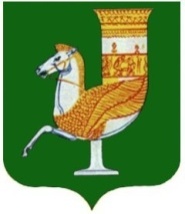 МУНИЦИПАЛЬНЭ ГЪЭПСЫКIЭ ЗИIЭУ «КРАСНОГВАРДЕЙСКЭ РАЙОНЫМ»ИНАРОДНЭ ДЕПУТАТХЭМ Я СОВЕТПринято 37-й сессией Совета народных депутатов муниципального образования «Красногвардейский район» четвертого созыва5 июня 2020 года № 289 Председатель Совета народных депутатовмуниципального образования «Красногвардейский район»______________ А.В. ВыставкинаИсполняющий обязанности главымуниципального образования «Красногвардейский район»_____________ Т.И. Губжоковс. Красногвардейское от 05.06.2020 г. № 135